RESUME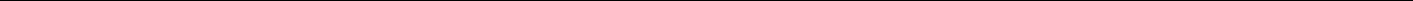 Mahesh EOT. Crane operatorPOST APPLIED FOR OVERHEAD CRANE OPERATOR PERSONAL INFORMATION:E-mail: Mahesh-397197@gulfjobseeker.com Mahesh 29 Apr. 1990INDIANMALEHINDI, ENGLISH10th Pass.years MARRIEDPREVIOUS COMPANY PROFILE:1)	From 14 Oct. 2013 to till date.Designation	:	Crane operator2) JSW Steel Ltd., Bellary, Karnataka INDIA3) Jindal SAW Ltd., Sulthanpur, Bellary, Karnataka INDIACompany	:	Jay Ganesh enterprisesDuration	:	05 Jan. 2009 to 20 Dec. 2012.Designation:Crane operator.,If you give me an opportunity to work in your Esteem organization, I will display my skills and impart by knowledge to great extent.DATE:Thanking you,Place: Tadipatri(Mahesh)NAME:DATE OF BIRTH:NATIONALITY:SEX:LANGUAGES KNOWN:Qualification:Experience:MARITAL STATUS:Company:Dream engineering & contractors,Duration:   10 Jan. 2013 to 05 sept. 2013.:   10 Jan. 2013 to 05 sept. 2013.Designation:Crane Operator